2019年度 文教大学臨床相談研究所 主催 専門研修講座「子ども虐待とマルトリートメントについて」事例検討　ケース発表者募集について当講座にて事例検討の時間を設けます（2時間程を予定しております）。対象は、社会的養護児童もしくは在宅支援の要保護児童のケースとさせていただきます。ケース発表を希望される方は、次頁の概要シートに記載をお願いいたします。※ご提供いただいた情報は、当研修講座に関してのみ使用させていただきます。※ファイルにパスワードをかけていただきますようお願いいたします。※概要シートに複数提出された場合でも、扱う事例は1件とさせていただきます。締切日　2019年11月1日（金）締切日厳守の上、受講申込みと併せてメールにてお送り下さい。文教大学大学院　人間科学研究科付属臨床相談研究所E-mail:rinsho@koshigaya.bunkyo.ac.jpカンファレンス資料・作成シート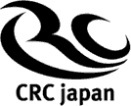 児童仮名（イニシャル）性別受理時年齢（月齢）：　歳　カ月（学年：　　）受理時年齢（月齢）：　歳　カ月（学年：　　）受理時年齢（月齢）：　歳　カ月（学年：　　）現在の年齢（月齢）：　歳　カ月（学年：　　）事例のテーマ（支援の中心的な課題、事例に特徴的なことなど）事例のテーマ（支援の中心的な課題、事例に特徴的なことなど）事例のテーマ（支援の中心的な課題、事例に特徴的なことなど）事例のテーマ（支援の中心的な課題、事例に特徴的なことなど）事例のテーマ（支援の中心的な課題、事例に特徴的なことなど）事例のテーマ（支援の中心的な課題、事例に特徴的なことなど）相談・通告内容（主訴）相談・通告内容（主訴）相談・通告内容（主訴）相談・通告にいたる経緯（虐待の状況）相談・通告にいたる経緯（虐待の状況）相談・通告にいたる経緯（虐待の状況）ジェノグラムジェノグラムジェノグラムジェノグラム親の生活歴と子どもの生育歴親の生活歴と子どもの生育歴家族の現況家族の現況家族の現況家族の現況親の生活歴と子どもの生育歴親の生活歴と子どもの生育歴ケースの理解と支援方針（支援開始時）ケースの理解と支援方針（支援開始時）ケースの理解と支援方針（支援開始時）ケースの理解と支援方針（支援開始時）ケースの理解と支援方針（支援開始時）ケースの理解と支援方針（支援開始時）経　過　＊各時点での子どもの年齢（月齢）を念頭に記入してください。経　過　＊各時点での子どもの年齢（月齢）を念頭に記入してください。経　過　＊各時点での子どもの年齢（月齢）を念頭に記入してください。経　過　＊各時点での子どもの年齢（月齢）を念頭に記入してください。経　過　＊各時点での子どもの年齢（月齢）を念頭に記入してください。年月子どもと家族の出来事支援者の対応・支援支援者の対応・支援関係機関の対応・支援気になること、心配なこと、危険気になること、心配なこと、危険気になること、心配なこと、危険当事者の力・強み（ストレングス）当事者の力・強み（ストレングス）支援を振り返っての評価。現在、検討したいこと。（箇条書きにすること）１２３支援を振り返っての評価。現在、検討したいこと。（箇条書きにすること）１２３支援を振り返っての評価。現在、検討したいこと。（箇条書きにすること）１２３支援を振り返っての評価。現在、検討したいこと。（箇条書きにすること）１２３支援を振り返っての評価。現在、検討したいこと。（箇条書きにすること）１２３参考となったこと。検討後明確になったこと。参考となったこと。検討後明確になったこと。参考となったこと。検討後明確になったこと。参考となったこと。検討後明確になったこと。参考となったこと。検討後明確になったこと。